Государственное бюджетное учреждение дополнительного образования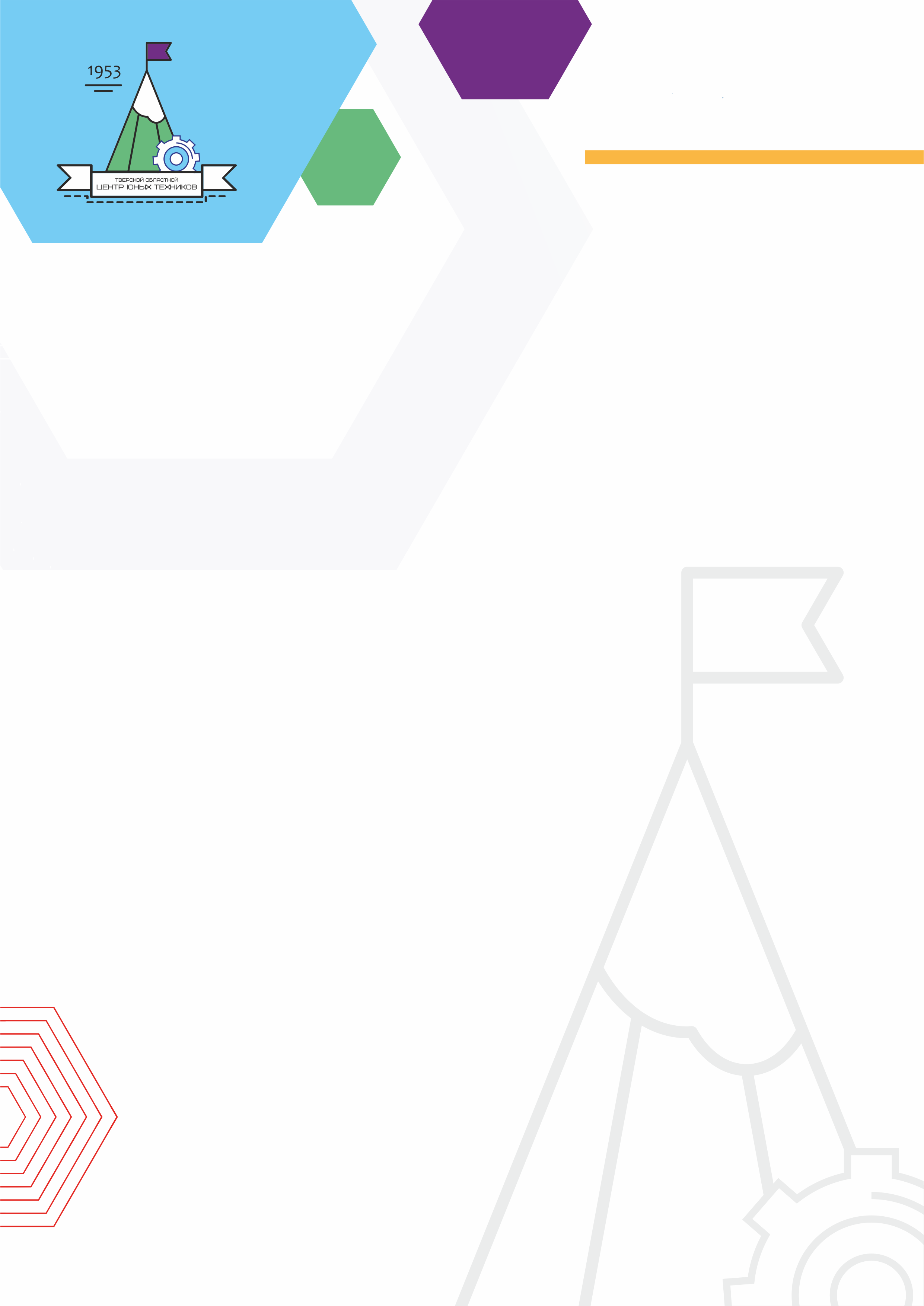 «Тверской областной Центр юных техников»СВИДЕТЕЛЬСТВО№ 2023-000Имя Отчество Фамилияпринял участие в Первенстве Тверской области по авиамодельному спорту в классе метательных планеров в зале.Дата: 16.04.2023             г.ДиректорА.А. РумянцевГород ТверьПриказ ГБУ ДО ТОЦЮТ №41 от 06.04.2023 г.